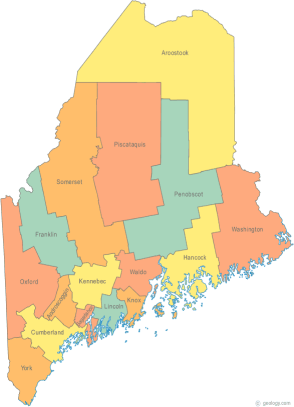 Meeting of the Maine Continuum of Care March 19, 2020  1:00 pm to 3:00 pm Meeting via GoTo Meeting ONLY!!!!There will be no group gathering locations this month. GoToMeeting information for joining the meeting from your computer, tablet or smartphone is listed below: https://global.gotomeeting.com/join/352415877To join via phone, call:  +1 (646) 749-3122  Access Code: 352-415-877(Please use either your phone or your computer audio to connect – do not use both!And remember to email stibbitts@mainehousing.org to let us know when you attend!)Meeting of the Maine Continuum of Care March 19, 2020  1:00 pm to 3:00 pm Meeting via GoTo Meeting ONLY!!!!There will be no group gathering locations this month. GoToMeeting information for joining the meeting from your computer, tablet or smartphone is listed below: https://global.gotomeeting.com/join/352415877To join via phone, call:  +1 (646) 749-3122  Access Code: 352-415-877(Please use either your phone or your computer audio to connect – do not use both!And remember to email stibbitts@mainehousing.org to let us know when you attend!)Meeting of the Maine Continuum of Care March 19, 2020  1:00 pm to 3:00 pm Meeting via GoTo Meeting ONLY!!!!There will be no group gathering locations this month. GoToMeeting information for joining the meeting from your computer, tablet or smartphone is listed below: https://global.gotomeeting.com/join/352415877To join via phone, call:  +1 (646) 749-3122  Access Code: 352-415-877(Please use either your phone or your computer audio to connect – do not use both!And remember to email stibbitts@mainehousing.org to let us know when you attend!)---Agenda Items------Agenda Items------Agenda Items------Agenda Items---Member IntroductionsMember IntroductionsAllReview & Approval of minutes*Review & Approval of minutes*All*Need to VotePortland Housing Authority - Foster Youth Independence (FYI) ProgramPortland Housing Authority - Foster Youth Independence (FYI) ProgramLeah BrunsHUD Tier 2 Awards AnnouncementHUD Tier 2 Awards AnnouncementChairsBig Thinking Topic: 2020 PIT After Action ReportBig Thinking Topic: 2020 PIT After Action ReportAllCOVID-19 (Coronavirus) Committee UpdateCOVID-19 (Coronavirus) Committee UpdateAllState and Federal LegislationState and Federal LegislationCullenStatewide Homeless Council UpdateStatewide Homeless Council UpdateSteph PrimmLong Term Stayers UpdateLong Term Stayers UpdateAllCoC Board UpdateGeneral updates & any decisions made by the BOD – Standing agenda itemStrategic Planning Update – Standing agenda itemCoordinated Entry Update – Standing agenda itemCoC Board UpdateGeneral updates & any decisions made by the BOD – Standing agenda itemStrategic Planning Update – Standing agenda itemCoordinated Entry Update – Standing agenda itemAllBrief Standing Committee Updates:Brief, pertinent Committee updates as applicable Brief Standing Committee Updates:Brief, pertinent Committee updates as applicable AllNext Agenda – Items for next monthNext Agenda – Items for next monthAllAny Other BusinessAny Other BusinessNext Meeting:  April 16, 2020 1pm to 3pm Next Meeting:  April 16, 2020 1pm to 3pm Next Meeting:  April 16, 2020 1pm to 3pm Next Meeting:  April 16, 2020 1pm to 3pm Please read all materials prior to attending the meetings in order to be prepared to participate in the discussion. Materials posted at www.mainehomelessplanning.org  Contact stibbitts@mainehousing.org for more information. Please read all materials prior to attending the meetings in order to be prepared to participate in the discussion. Materials posted at www.mainehomelessplanning.org  Contact stibbitts@mainehousing.org for more information. Please read all materials prior to attending the meetings in order to be prepared to participate in the discussion. Materials posted at www.mainehomelessplanning.org  Contact stibbitts@mainehousing.org for more information. Please read all materials prior to attending the meetings in order to be prepared to participate in the discussion. Materials posted at www.mainehomelessplanning.org  Contact stibbitts@mainehousing.org for more information. 